PRC (Color) Division High School Boys and Girls Volleyball Exchange(Date)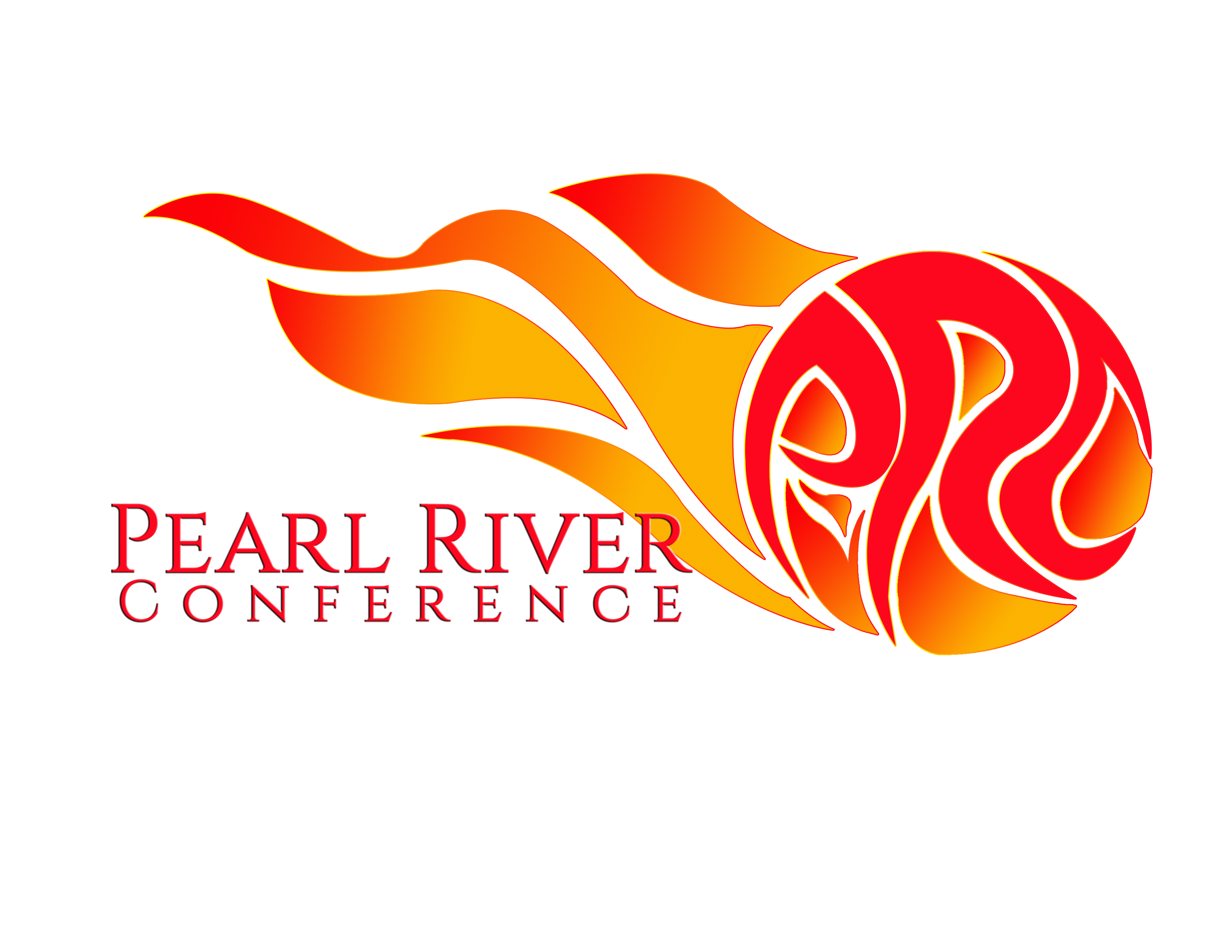 Hosted By: (School Name)(School Address in English)(School Address in Chinese)Rules:FIVB rules will be applied, except for the following amendments:Matches are best 2 out of 3 sets. First two sets are to 25 points. The 3rd set is to 15 points (must win by 2 points).It is recommended that a 4-4-2 warm-up system, controlled by the match officials, be used for all matches. Unlimited substitutions are permitted; however, the following restriction will apply.  In any given set, once Player A has been replaced by Player B, these two players can only replace one another.  This means that a maximum of 12 players are permitted to play in each set for each team.  When a new set commences, the previously established pairing between Player A and Player B no longer applies.  New pairings may be created with the start of each new set.The following reduced net height will be used (Boys – 2.43m; Girls – 2.24m) PRC Tournament Tie-Break Rules: Result head to head between tied teams.Set differential head to head between tied teams.Point differential head to head between tied teams.Overall set differential during the tournament.Overall point differential during the tournament/group play.Coin Toss by Tournament Director.Details:This is an exchange; no awards will be given. The results of the exchange will be used for seeding the tournament.Coffee, tea and snacks will be provided for coaches.The court will be open from 8:00 to 9:00 am for warm ups.Water will be provided for the athletes.  Please have the athletes bring water bottles. Lunches will be available for purchase.  (Description of Lunch and cost)In case of emergency, (Your School’s Name) first preference is the following medical center:(Hospital Name)
(Hospital Address)
(Hospital Phone Number)However, in cases of non-life threatening injuries, the school responsible for the injured player may choose to take the student-athlete to a different medical center based on their own school’s preferences.Boys Pool ABoys Pool BStart TimeBoys CourtGirls CourtTeam 1Team 28:45 amCoaches MeetingCoaches MeetingTeam 4Team 39:00 amTeam 2 vs Team 6Team 2 vs Team 6Team 5Team 69:40 amTeam 1 vs Team 5Team 1 vs Team 510:20 amTeam 3 vs Team 6Team 3 vs Team 6Girls Pool AGirls Pool B11:00 amTeam 4 vs Team 5Team 4 vs Team 5Team 1Team 211:40 amTeam 2 vs Team 6Team 2 vs Team 6Team 4Team 312:20 pmTeam 1 vs Team 4Team 1 vs Team 4Team 5Team 61:00 pmLunch BreakLunch Break1:40 pmPool A, Seed #3 vs Pool B, Seed #3Pool A, Seed #3 vs Pool B, Seed #32:20 pmPool A, Seed #2 vs Pool B, Seed #2Pool A, Seed #2 vs Pool B, Seed #23:00 pmPool A, Seed #1 vs Pool B, Seed #1Pool A, Seed #1 vs Pool B, Seed #1